Нормативные документы в сфере информационной безопасности1. Федеральный закон «Об образовании в Российской Федерации» от 29.12.2012 № 273-ФЗ.2. Концепция информационной безопасности детей (утверждена распоряжением Правительства Российской Федерации от 2 декабря 2015 г. № 2471-р)3. Федеральный закон Российской Федерации от 27 июля 2006 г № 149-ФЗ «Об информации, информационных технологиях и о защите информации»4. Федеральный закон РФ №152 «О защите персональных данных» 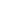 5. Федеральный закон РФ №266 «О внесении изменений в ФЗ «О персональных данных»»6. Федеральный закон Российской Федерации от 29 декабря 2010 г. № 436-ФЗ «О защите детей от информации, причиняющей вред их здоровью и развитию» (В редакции федеральных законов от 28.07.2012 г. № 139-ФЗ; от 05.04.2013 г. № 50-ФЗ; от 29.06.2013 г. № 135-ФЗ; от 02.07.2013 г. № 185-ФЗ)7. Приказ Министерства связи и массовых коммуникаций Российской Федерации (Минкомсвязь России) от 29 августа 2012 г. № 217 г. Москва «Об утверждении порядка проведения экспертизы информационной продукции в целях обеспечения информационной безопасности детей»